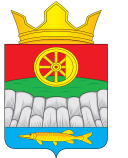 РОССИЙСКАЯ  ФЕДЕРАЦИЯАДМИНИСТРАЦИЯ КРУТОЯРСКОГО СЕЛЬСОВЕТАКРАСНОЯРСКИЙ КРАЙУЖУРСКИЙ РАЙОН ПОСТАНОВЛЕНИЕ26.05.2016 г.                              с. Крутояр                                         №  96Об утверждении Правил осуществлениявнутреннего контроля соответствия обработки персональных данных требованиям к защите персональных данных, установленным Федеральным законом от 27.07.2006 № 152-ФЗ «О персональных данных», принятыми в соответствии с ним нормативными правовыми актами и распоряжением главы сельсовета регулирующих внутренние вопросы его деятельности    В соответствии с Федеральным законом от 27.07.2006 № 152-ФЗ «О персональных данных», Постановлением Правительства Российской Федерации от 21.03.2012 г. № 211 «Об  утверждении перечня мер, направленных на обеспечение выполнения обязанностей, предусмотренных Федеральным законом «О персональных данных» и принятыми в соответствии с ним нормативными правовыми актами, операторами, являющимися государственными или муниципальными органами», руководствуясь статьями 7 Устава Крутоярского сельсовета:1. Утвердить Правила осуществления внутреннего контроля соответствия обработки персональных данных требованиям к защите персональных данных, установленным Федеральным законом от 27.07.2006 года № 152-ФЗ «О персональных данных», принятыми в соответствии с ним нормативными правовыми актами и распоряжением главы, регулирующих внутренние вопросы его деятельности, согласно Приложению 1.2. Заместителю главы  ознакомить работников администрации Крутоярского сельсовета с Правилами обработки персональных данных под роспись. 4. Контроль за выполнением настоящего постановления возложить на заместителя главы Е.В. Можину.5. Настоящее постановление вступает в силу с  момента его подписания.Глава сельсовета                                                                А.Н. РадченкоПриложение 1к постановлению от 26.05.2016 г. № 96Правилаосуществления внутреннего контроля соответствия обработки персональных данных требованиям к защите персональных данных, установленным Федеральным законом от 27.07.2006 № 152-ФЗ «О персональных данных», принятыми в соответствии с ним нормативными правовыми актам и  распоряжением главы сельсовета, регулирующих внутренние вопросы его деятельности.1. Общие положения1.1. Настоящие Правила в соответствии с Федеральным законом от 27.07.2006 года № 152-ФЗ «О персональных данных»,  Постановлением Правительства Российской Федерации от 21.03.2012 года № 211 «Об утверждении перечня мер, направленных на обеспечение выполнения обязанностей, предусмотренных Федеральным законом «О персональных данных» и принятыми в соответствии с ним нормативными правовыми актами, операторами, являющимися государственными или муниципальными органами», регламентируют порядок обработки и защиты персональных данных муниципальных служащих и иных работников администрации Крутоярского сельсовета определяют процедуры, направленные на выявление и предотвращение нарушений законодательства Российской Федерации в сфере персональных данных, основания, порядок, формы и методы проведения внутреннего контроля соответствия обработки персональных данных требованиям к защите персональных данных2. Порядок осуществления внутреннего контроля2.1. В целях осуществления внутреннего контроля соответствия обработки персональных данных установленным требованиям в администрации Крутоярского сельсовета организовывается проведение проверок соответствия условий обработки персональных данных требованиям к защите персональных данных (далее – проверки).2.2. Проверки могут быть плановыми и внеплановыми.Плановые проверки осуществляются на основании Ежегодного плана осуществления внутреннего контроля соответствия обработки персональных данных установленным требованиям, утвержденного постановлением главы сельсовета. Периодичность проведения плановых проверок должна быть установлена не реже, чем 1 раз в год.Внеплановые проверки в администрации Крутоярского сельсовета осуществляются на основании поступившего в орган письменного обращения субъекта персональных данных или его представителя о нарушении правил обработки персональных данных.Проведение внеплановой проверки персональных данных организуется в течение 3-х рабочих дней с момента поступления в администрацию Крутоярского сельсовета соответствующего обращения.2.3. Проверки осуществляются ответственным за организацию обработки персональных данных в администрации Крутоярского сельсовета.В проведении проверки не может участвовать сотрудник администрации Крутоярского сельсовета, прямо или косвенно заинтересованный в ее результатах.2.4. Проверка условий обработки персональных данных должна быть завершена не позднее чем через 5 дней со дня принятия решения об ее проведении.3. Полномочия лица, ответственного за организацию обработки персональных данных, по осуществлению внутреннего контроля соответствия обработки персональных данных требованиям к защите персональных данных3.1. Лицо, ответственное за организацию обработки персональных данных:а) запрашивает у муниципальных служащих и работников администрации Крутоярского сельсовета  информацию, необходимую для реализации полномочий;б) требует от уполномоченных на обработку персональных данных муниципальных служащих и работников уточнения, блокирования или уничтожения недостоверных или полученных незаконным путем персональных данных;в) принимает меры по приостановлению или прекращению обработки персональных данных, осуществляемой с нарушением требований законодательства Российской Федерации;г) вносит главе сельсовета предложения о совершенствовании правового, технического и организационного регулирования обеспечения безопасности персональных данных при их обработке;д) вносит главе сельсовета предложения о привлечении к дисциплинарной ответственности лиц, виновных в нарушении законодательства Российской Федерации в отношении обработки персональных данных;е) осуществляет внутренний контроль за соблюдением сотрудниками администрации  Крутоярского сельсовета действующего законодательства о персональных данных, в том числе требований к защите персональных данных.3.2. В отношении персональных данных, ставших известными ответственному за организацию обработки персональных данных в ходе проведения мероприятий внутреннего контроля, должна обеспечиваться конфиденциальность.4. Результаты проверки4.1. При проведении проверки условий обработки персональных данных должны быть полностью, объективно и всесторонне установлены:а) соблюдение правил доступа к персональным данным;б) перечень лиц, имеющих доступ к персональным данным, а также его соответствие утвержденному главой  сельсовета перечню лиц, доступ которых к персональным данным, обрабатываемым в информационной системе, необходим для выполнения ими служебных (трудовых) обязанностей;в) соблюдение порядка доступа в помещения, в которых ведется обработка персональных данных;г) порядок и условия применения организационных и технических мер, необходимых для выполнения требований к защите персональных данных;д) порядок и условия применения средств защиты информации;е) эффективность принимаемых мер по обеспечению безопасности персональных данных до их ввода в информационные системы персональных данных;ж) состояние учета носителей персональных данных;з) наличие (отсутствие) фактов несанкционированного доступа к персональным данным и принятие необходимых мер;и) мероприятия по восстановлению персональных данных, модифицированных или уничтоженных вследствие несанкционированного доступа к ним.4.2. По результатам проведенной проверки условий обработки персональных данных лицо, ответственное за обработку персональных данных, представляет главе сельсовета письменное заключение с указанием мер, необходимых для устранения выявленных нарушений.